§4136.  Examination of foreign and alien societiesThe superintendent, or any person whom the superintendent may appoint, may examine any foreign or alien society transacting or applying for admission to transact business in this State. The superintendent may employ assistants and the superintendent, or any person the superintendent may appoint, has free access to all books, papers and documents that relate to the business of the society. The superintendent may in the superintendent's discretion accept, in lieu of such examination, the examination of the insurance department of the state, territory, district, province or country where such society is organized. The compensation and actual expenses of the examiners making any examination or general or special valuation must be paid by the society examined or by the society whose certificate obligations have been valued, upon statements furnished by the superintendent.  [RR 2021, c. 1, Pt. B, §338 (COR).]SECTION HISTORYPL 1969, c. 132, §1 (NEW). PL 1973, c. 585, §12 (AMD). RR 2021, c. 1, Pt. B, §338 (COR). The State of Maine claims a copyright in its codified statutes. If you intend to republish this material, we require that you include the following disclaimer in your publication:All copyrights and other rights to statutory text are reserved by the State of Maine. The text included in this publication reflects changes made through the First Regular and First Special Session of the 131st Maine Legislature and is current through November 1. 2023
                    . The text is subject to change without notice. It is a version that has not been officially certified by the Secretary of State. Refer to the Maine Revised Statutes Annotated and supplements for certified text.
                The Office of the Revisor of Statutes also requests that you send us one copy of any statutory publication you may produce. Our goal is not to restrict publishing activity, but to keep track of who is publishing what, to identify any needless duplication and to preserve the State's copyright rights.PLEASE NOTE: The Revisor's Office cannot perform research for or provide legal advice or interpretation of Maine law to the public. If you need legal assistance, please contact a qualified attorney.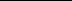 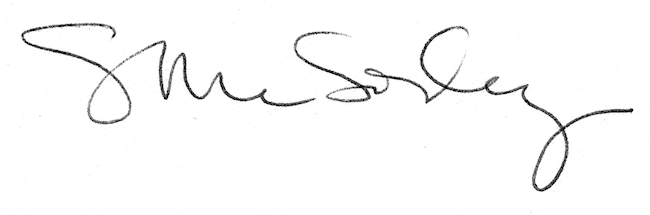 